Question no 1Fill in the blanks.A..flax B..chlamys C..blue and greenD..hellenisticE..stolaQ no2A) Explain the overall clothing style/fashion of ancient Rome.Clothing was usually home made and had more than one use, like bedding They did not were all white clothing instead they wore bright colour and fancy designs Different colors symbolized different things For example, a dark veil was a sign of mourning—in the book The Iliad, Homer writes that Thetis wears an indigo veil and Homer writes, "The radiant queen of the sea- nymphs seized a veil, blue-black, no darker robe in all the ocean depths." Peplos was a garment worn by women Chiton was a simple tunic made out of light linen makingit lighter than the peplos Chiton was worn by everyone; men and women, old and young They wore sandals, slippers, soft shoes or boots out side. But in their homes they usually wore no foot wear.Q no B)
Differentiate between the female fashion from ancient Egypt and ancient Greece.JeweleryEgyptians wore jewelery to show their wealth and also because they believed it made them more attractive to the Gods.They wore rings, ear-rings, bracelets, decorated buttons, necklaces, neck collars and pendants.Only the very rich could afford jewelery made of gold and precious stones. Ordinary people made jewelery from colored pottery beads. everyone wore jewlry (rich or poor) the rich wore colorful beadsMakeupEgyptian men and women wore make up.They used black kohl eyeliner to line their eyes and darken their eye lashes and eye brows. They coloured their eye lids with blue or green eye shadow made from powdered minerals.Henna dye was used to colour their lips and nails.ncient Egypt, Greek and Rome FashionEgyptian women wore full length straight dresses with one or two shoulder straps. During the New Kingdom period it became fashionable for dresses to be pleated or draped.The dresses worn by rich Egyptian women were made from fine transparent linen. Like the men, rich Egyptian women decorated their clothes and wore jewelry and headdresses.at parties, women would wear cones of scented fat on their heads (when it would melt it would smell nice Egyptian Hairstyles of WomenThe women of early Ancient Egypt of the Middle Kingdom kept their hair short whereas the women of the later New Kingdom kept their hair long, which they plaited and curled. The wealthy women also wore elaborate wigs. Long hair was dressed as plaits or braided pony tails, and occasionally a fringe was cut. The hair of wealthy was elaborately curled and occasionally adorned with jewelry, gold strands, flowers, beads, ribbons and hair bands. The women had a preference for unique hairstyle which were kept in placed with clasps and hairpins.Ancient GreeceClothing and FashionBecause the weather is hot in Greece, the Ancient Greeks wore light and loose clothing. Clothing and cloth was typically made in the home by the servants and the women of the family.The two most popular materials were wool and linen. Wool was made from the fleeces of local sheep and linen from flax that came from Egypt. Linen was a light fabric that was great in the summers. Wool was warmer and good for the winters. In the later periods of Ancient Greece, the wealthy were able to buy clothes made of cotton and silk.Making cloth took a lot of work and was one of the major jobs of the wife of a Greek family. To make wool from sheep, they used a spindle to spin the fibers of wool into fine threads. Then they would weave the threads together using a wooden loom.Typical Clothing for WomenThe typical garment worn by women in Ancient Greece was a long tunic called the peplos. The peplos was a long piece of cloth that was fastened about the waist with a belt. Part of the peplos was folded down over the belt to make it appear as if it was two pieces of clothing. Sometimes a smaller tunic called a chiton was worn under the peplos.Women sometimes wore a wrap over their peplos called a himation. It could be draped in different ways according to the current fashion.A lot of the time, the Ancient Greeks went barefoot, especially when at home. When wearing footwear, they usually wore leather sandals.Jewelry and MakeupWealthy Greeks wore jewelry made from precious metals like gold and silver. They wore rings, necklaces, and earrings. Women would sometimes have jewelry sown into the fabric of their clothing. The most popular type of jewelry was a decorated pin or fastener used to attach their wrap or cloak.One of the most desired features of a Greek woman was to have pale skin. This showed that she wasn't poor or a slave that had to work outside. Women would use makeup to powder their skin and make it appear lighter. They also sometimes used lipstick.Hair FashionThe Ancient Greeks loved to style their hair. Women wore their hair long. This helped to separate them from slave women who had their hair cut short. Women wore complicated hairstyles with braids, curls, and decorations such as headbands and ribbons.  Sketch a neck piece and head piece from ancient Rome.(with proper shadings) .Attach the image of sketch in the attempted document.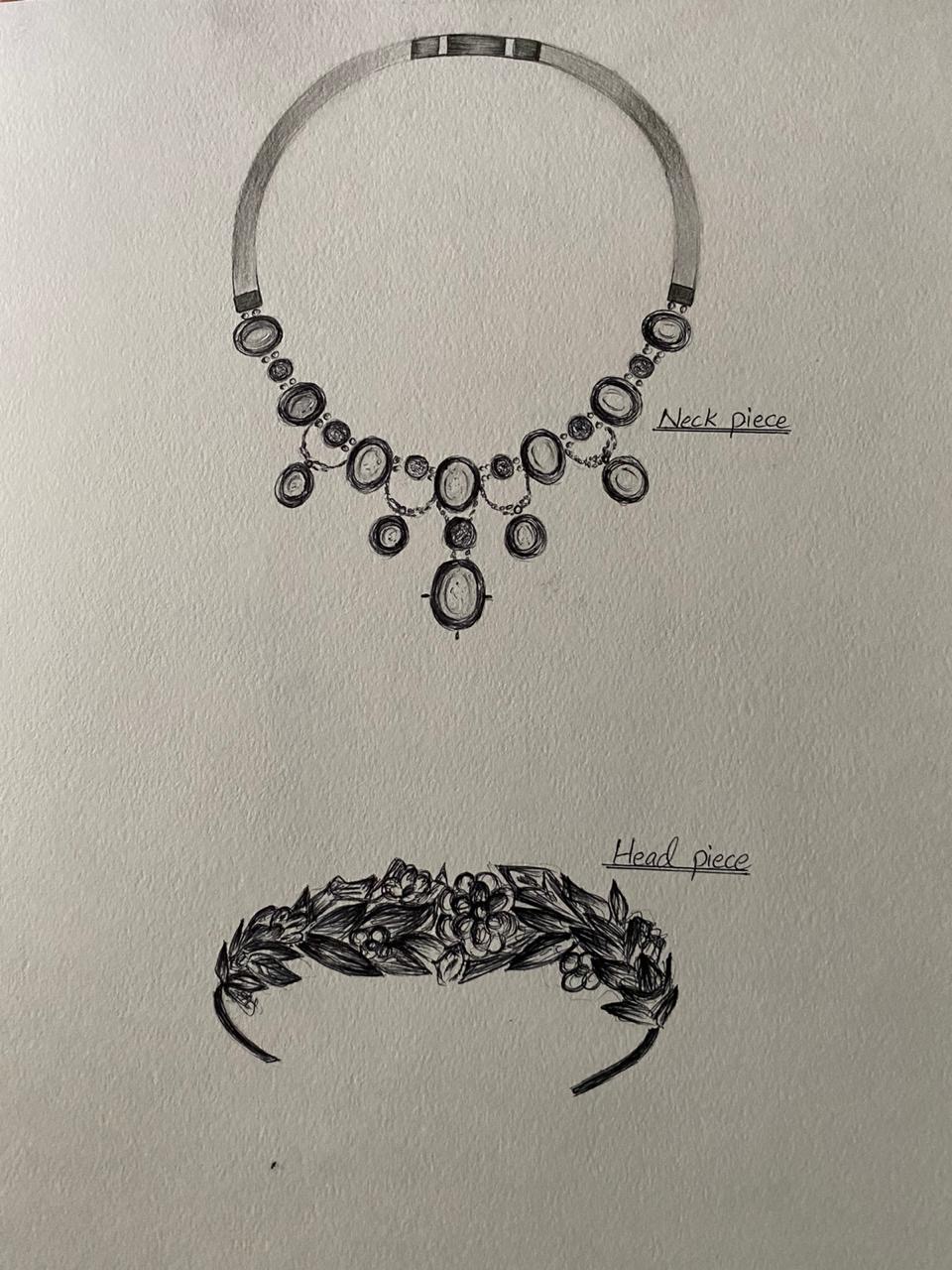 